Povabilo na čajaliRado se te spominjam, šolaKako že piše v vabilu? Konec decembra je čas, ko se z božičnim razpoloženjem v srcu poslavljamo od starega leta in pozdravljamo novo. Toda v tem decembru se nekdo ne poslavlja le od starega leta, temveč od obdobja štiridesetih let. Naš ravnatelj. Zato bomo nocojšnji večer posvetili obdobju, v katerem je deloval in ustvarjal. Njemu, ki je v desetih letih poučevanja in tridestih letih ravnateljevanja zaznamoval ta prostor.  Rado Wutej!Pridite! Pogostimo vas s spomini in čajem.Ja. Prireditev smo si zamislili kot povabilo na čaj. Naš ravnatelj ga je rad pripravljal, ponujal, zlasti takrat, ko smo dobili novo gospodinjsko učilnico.Gostitelji so: naš ravnatelj, da bi pa mu bilo lažje, bo skoraj vse prevzelo v svoje roke pet vrlih učencev – Alma, Niko, Leonardo, Matic in Nino. Pričakali bodo povabljene goste, jih ob čaju zapletali v klepet, njihove zgodbe povezovali z mislimi, dejstvi. Glavna tema klepeta bodo spomini. Zadnji se bo pridružil čajanki sam ravnatelj. Pripeljala ga bo ptica. Zakaj ptica? Ker ima  v vseh kulturah mnogo pomenov in vlog v človekovem življenju. Nam bo kaj povedala? O ja! Kaj nam bo tokrat povedal naš ravnatelj? Sam si je za ozadje izbral skladbo skupine Pink Floyd, Another Brick in the Wall. Botroval je tudi izbiri Falkove skladbe Nie Mehr Schule. Obe kažeta šolo v manj svetli luči ... Skoraj si upam napovedati, da bo tem temnim motivom oporekal s svetlimi. Na projekciji se bodo izmenjevale fotografije, stare z novimi, animacije, video posnetki, na koncu fotografija našega ravnatelja, posneta v hrbet. Takole na odhodu. In napis: »In ne recite mi zbogom, saj se tako nikoli nismo poslavljaji med seboj.«Toda, nikar še ne odidite! Kajti  privoščili si bomo čarovnijo. Konec bomo s pomočjo skladbe skupine Enigma, Return to Innocence »prevrteli« na začetek. Se spomnite, nekoliko odraslejši gostje, video posnetka ob tej skladbi, v katerem se vse dogajanje v človeškem življenju odvija nazaj, vse do rojstva? Bomo tudi mi zavrteli življenje tako daleč nazaj? Ne, ne! Samo na začetek ravnateljevanja. Potem pa bomo pustili prosto pot razumu. Na zaslonu se bo znova in tokrat dokončno pojavila fotografija ravnatelja, posneta ob odhodu. In pod njo napis – ne zbogom – temveč: »Dobrodošel, kamorkoli že si namenjen!«Ob ustvarjanju prireditve so nas navdihnili pesniki.Tone Pavček: Dober dan, življenjeMiroslav Antić: Ptica                                    Branko Šömen: misel – In ne recite mi zbogom, saj se tako nikoli nismo poslavljali med seboj, (Iz pesmi Orfejeva oporoka)Izet Sarajlić: misel – Pogostim vas s spomini in čajem. (Iz pesmi Jesenska elegija)Ptica mi je povedala, je vzeto iz spomina na zgodbo, objavljeno v enem prvih Cicibanov. Hkrati pa je ideja g. Maje Ferčič. Ona si je želela, da bi v prireditvi nastopila ptica, ki bi hotela nekaj povedati.         Soustvarjalci prireditveIdejni vodje: Maja Ferčič, Goran Marić, Darja MedvedScenarij: Darja MedvedGostitelji: Alma Adrovič, Matic Embreuš, Leonardo Erjavec, Niko Ricardo in Nino Armando GanzittiRecitatorja: Julija Flogie in na video posnetku Peter TernovšekPosebni gostje: nekdanji učenki Andreja Šteinmec in Ljubica Toplek, nekdanja učiteljica Danila Vozelj, sedanja učiteljica Katica Vezjak, pomočnica ravnatelja Mojca Kirbiš, predstavnica tehničnega osebja Marjana Hozjan, krajan Marko Babšek, g. župnik Andrej FirbasPtica: Sara Svena SoršakPesmiMladinski in Otroški pevski zbor OŠ Rada Robiča Limbuš pod vodstvom Gorana Marića: So vse pesmi že napisaneGremo mi po svojeNaj ne bodo le spominiSomewhere Over the RainbowNovo JutroLastovka (zbor in Maja Ferčič)Izbor pesmi: Maja Ferčič, Goran Marič in Darja MedvedGlasba: Šolski bendPosneta glasba: Falco: Nie Mehr SchuleKitaro: Winter WaltzStromae: Papa utePink Floyd: Another Brick in the WallEnigma: Return to InnocenceIzbor glasbe: Rado Wutej, Goran Marić in Darja MedvedVideo animacija ob pesmi Lastovka: Darko Žezlina, brat Jasne AntolincSnemanje posnetka s Petrom Ternovškom: Goran Marić v režiji Petra TernovškaSnemanje posnetka ravnatelja z učenko Katjo Karbo (iz prireditve na čast otvoritvi telovadnice) iz video kasete na DVD: nekdanji učenec Peter NovakScena: Maja Ferčič in Jasna Antolinc, klopi posodila krajanka g. Sonja KundidSkeniranje fotografij, elektronska predstavitev: Karmen Gričnik. Urban ŠkrablTehnična podpora, urejanje zvočnih in video posnetkov, ozvočenje: Alex Baron Lah,  Urban Škrabl in Oliver MegličRekvizit: čarobna palica – zamisel Lin Medved Trebše, izdelava Sibila Medved in Lin Medved TrebšeOblikovanje in izdelava gledališkega lista: nekdanji učenec Gorazd Novak, Design Studio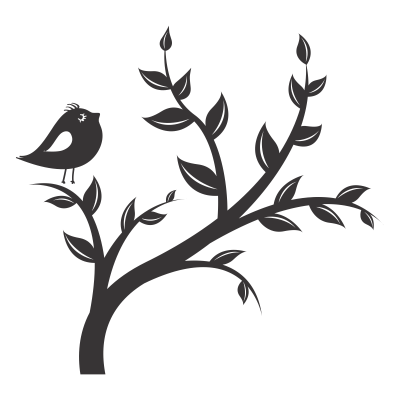 